Graduate Tutor 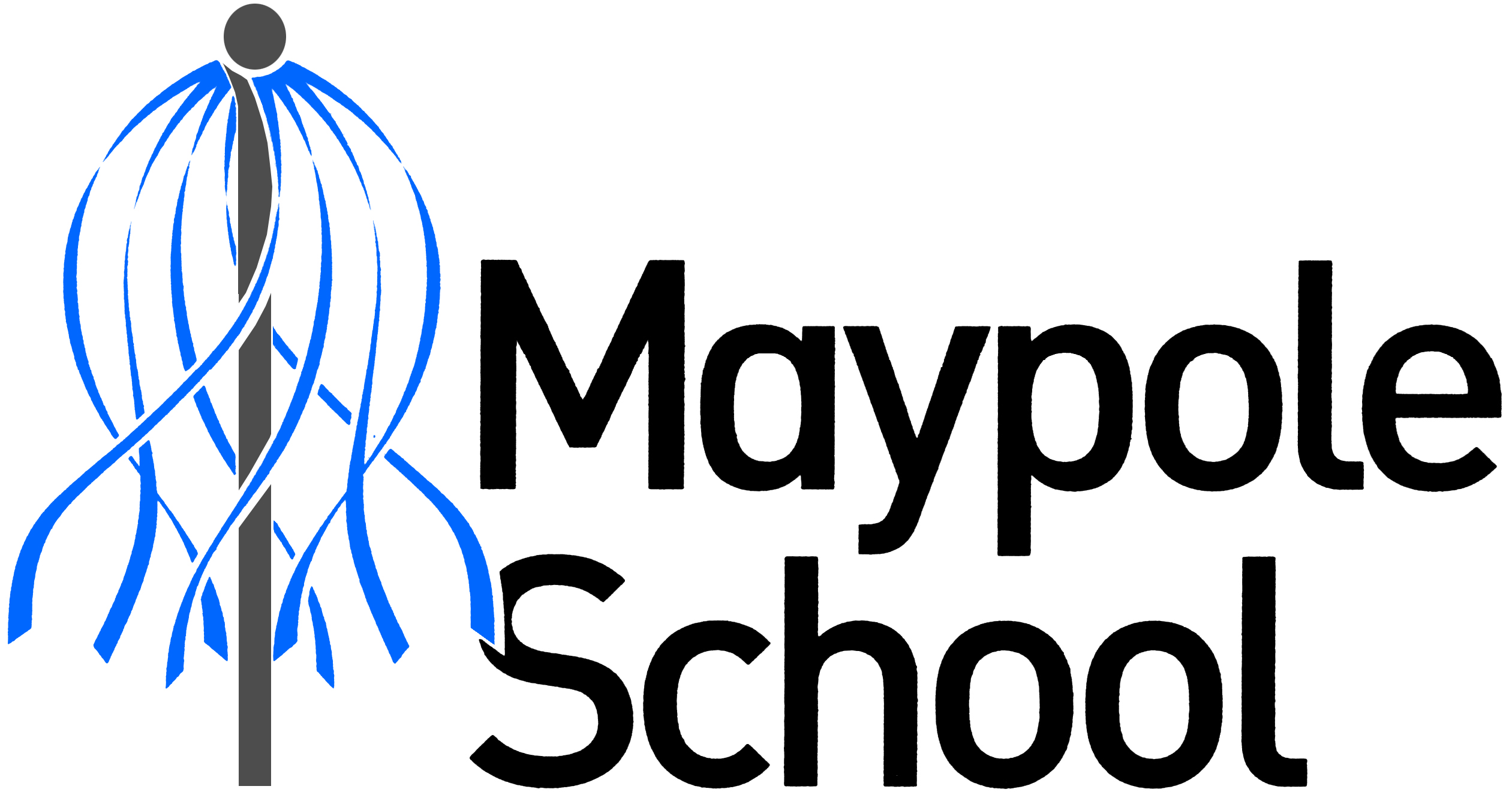 Job Description and Person Specification 1. INTRODUCTION 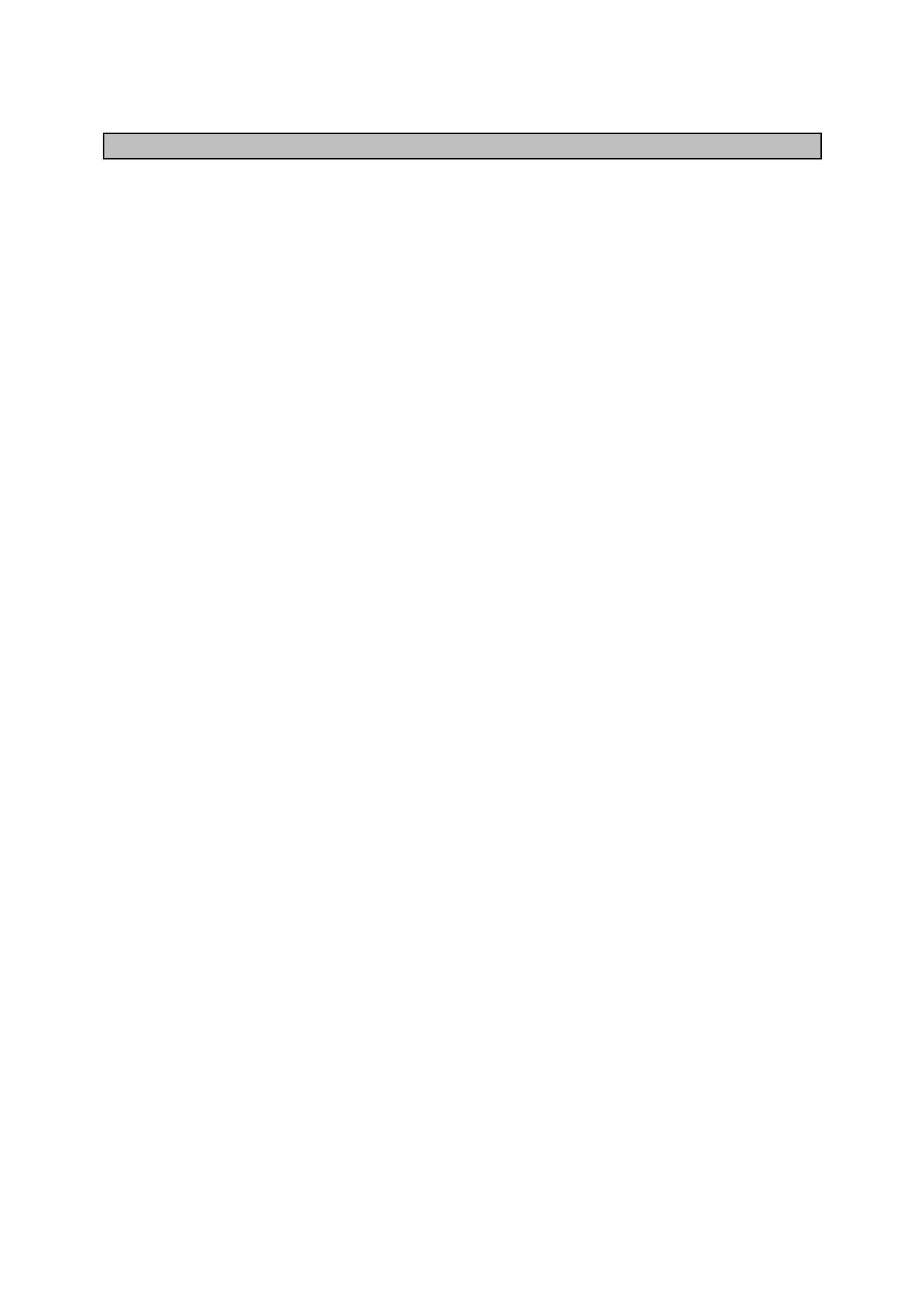 1.1 	NAME OF POST HOLDER: 1.2 	Post Title: 	GRADUATE TUTOR1.3 1.4 Key Responsibility: Post Purpose: To undertake a training year and gain valuable school experience. To provide support for pupils in their learning and make a significant contribution to the extra-curricular life of the school. 1. To support an appropriately broad; balanced, relevant and differentiated curriculum for pupils and to work within a designated curriculum area as appropriate. 2. To support and accelerate the progress of targeted pupils: • Supporting groups/individuals within lessons. • Delivering 	intervention 	programmes 	to group/individuals. 3. To assess, record and feedback on progress and attainment of pupils. 4. To facilitate and encourage a learning experience which provides pupils with the opportunity to achieve their individual potential. 5. To contribute to raising standards of pupil attainment. 6. To share and support the school's responsibility to provide and monitor opportunities for personal and academic growth. 7. To undertake a graduate tutor research project. 1.5 1.6 1.7 1.8 1.9 1.10 Responsible to: Reporting to: Responsible for: Liaising with: Working Time: Salary/Grade: Headteacher / Designated SLT Member Assigned Class Teachers The support of full learning experience and support for pupils Headteacher, Senior Leadership Team, Inclusion Manager, Teachers and Support Staff 35 hours per week  £17,364 pro rata (45 weeks - 39 term time weeks + 5 weeks’ holiday) Graduate Tutors are employed on a fixed term contract. 2. ACTIVITIES AND RESPONSIBILITIES 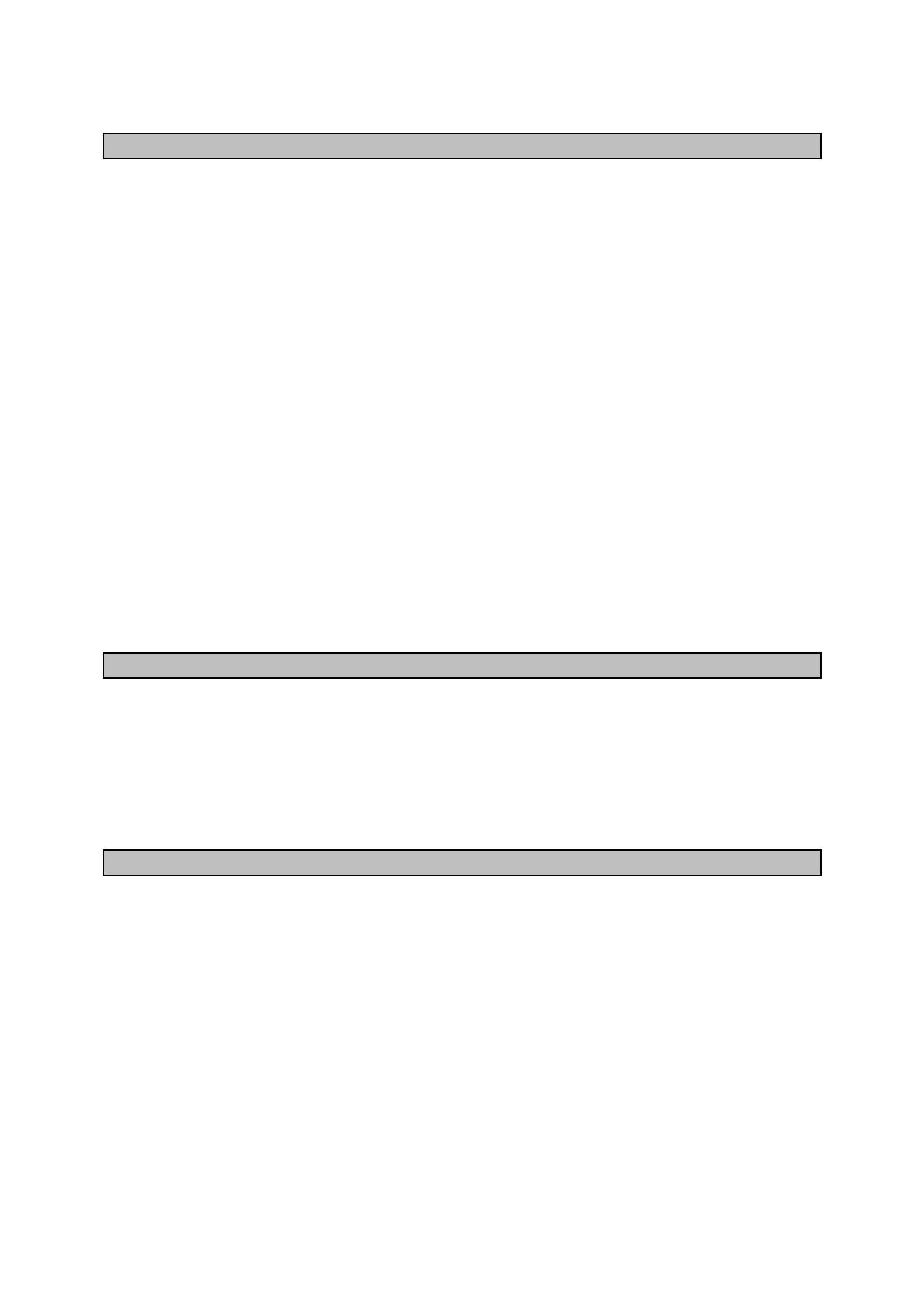 With pupils • To undertake a range of routine tasks to support learning. • To plan and carry out activities with pupils which enable them to make rapid progress. • To work with teachers to assess progress. • To assist in class with individuals or small groups. • As appropriate to support pupils with physical needs. With teachers • To undertake routine tasks to support the teacher e.g. preparing materials, display work. • To utilise your own subject knowledge to contribute to the school. Support for enrichment activities • To contribute to the extra-curricular life of the school through clubs before school, at lunchtime or after school. • To take part in trips and visits as part of the curriculum offer to pupils. Additional • To contribute to the moral and spiritual development of each pupil in line with the school's ethos. 3. PROFESSIONAL DEVELOPMENT •	To support your own learning by taking part in regular feedback and evaluation sessions as part of the graduate team.•	To reflect and feedback on your own learning. •	To take part in regular training activities in school. 4. SCHOOL ETHOS •	To play a full part in the life of the school community, to support its distinctive mission and ethos to encourage staff and students to follow this example. •	To support the school in meetings its legal requirements. •	To promote actively the school's corporate policies, including the dress code. •	To comply with the school's health and safety policy and undertake risk assessments as appropriate. Whilst every effort has been made to explain the main duties and responsibilities of the post, each individual task undertaken may not be identified. 5. SIGNATURES 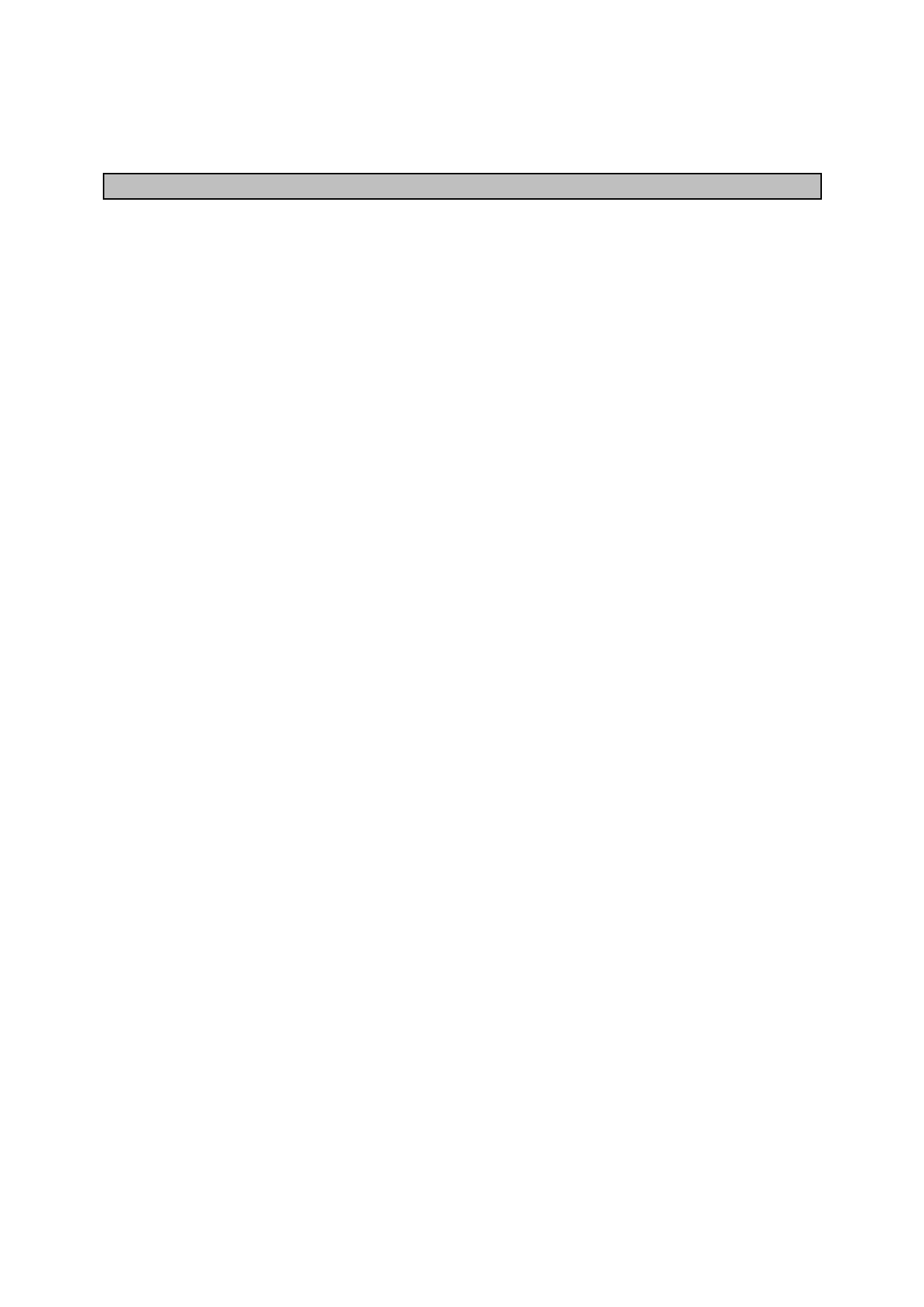 The school will endeavour to make any necessary reasonable adjustments to the job and the working environment to enable access to employment opportunities for disabled job applicants or continued employment for any employee who develops a disabling condition. This job description is current at the date below but will be reviewed on an annual basis and, following consultation with you, may be changed to reflect or anticipate changes in the job requirements which are commensurate with the job title and grade. Signed _________________________ 	Signed _______________________ (Teacher) 	(Headteacher) Dated __________________________ 	Dated ________________________ Graduate Tutor Research Project 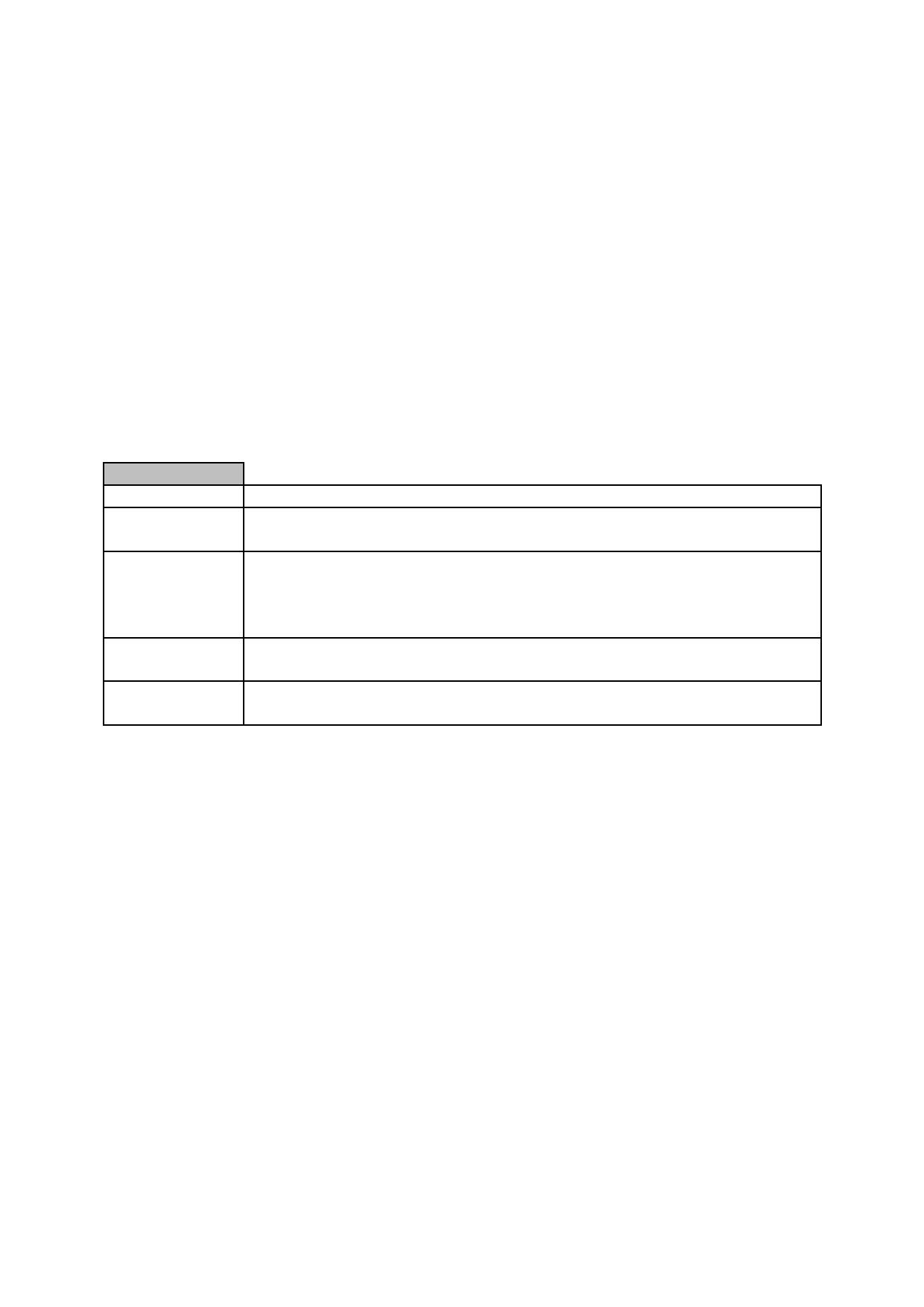 Aim: To engage in a piece of active research in an area of educational interest Your research should .. • Be focused on an area of education that is of interest to you. • Be related to teaching and learning. • Involve some form of active research e.g. working with a class to try resources or gathering pupil/teacher perceptions. • Be something that you are willing to share with teaching staff in written form. • Be shared as a short presentation with the Teachers' Learning Community. Suggested timeline Term Autumn 1 	•	Explore potential areas for research Autumn 2 	•	Define project title •	Read and review some educational literature on the topic Spring 1 	•	Engage in active research which might include. o Developing and trailing resources o Establishing pupil or teacher perceptions on a subject o Evaluating resources Spring 2 	•	Write up project •	Submit draft project to designated member of SLT Summer 1 	•	Submit final project to SLT •	Share project with staff and Governing Body. Presentation of project Projects can be presented in one of two formats: 1. An A3 poster 2. An essay of no more than 3000 words The project will also be presented to Governors. Deadlines TBA Person Specification: Graduate Tutor 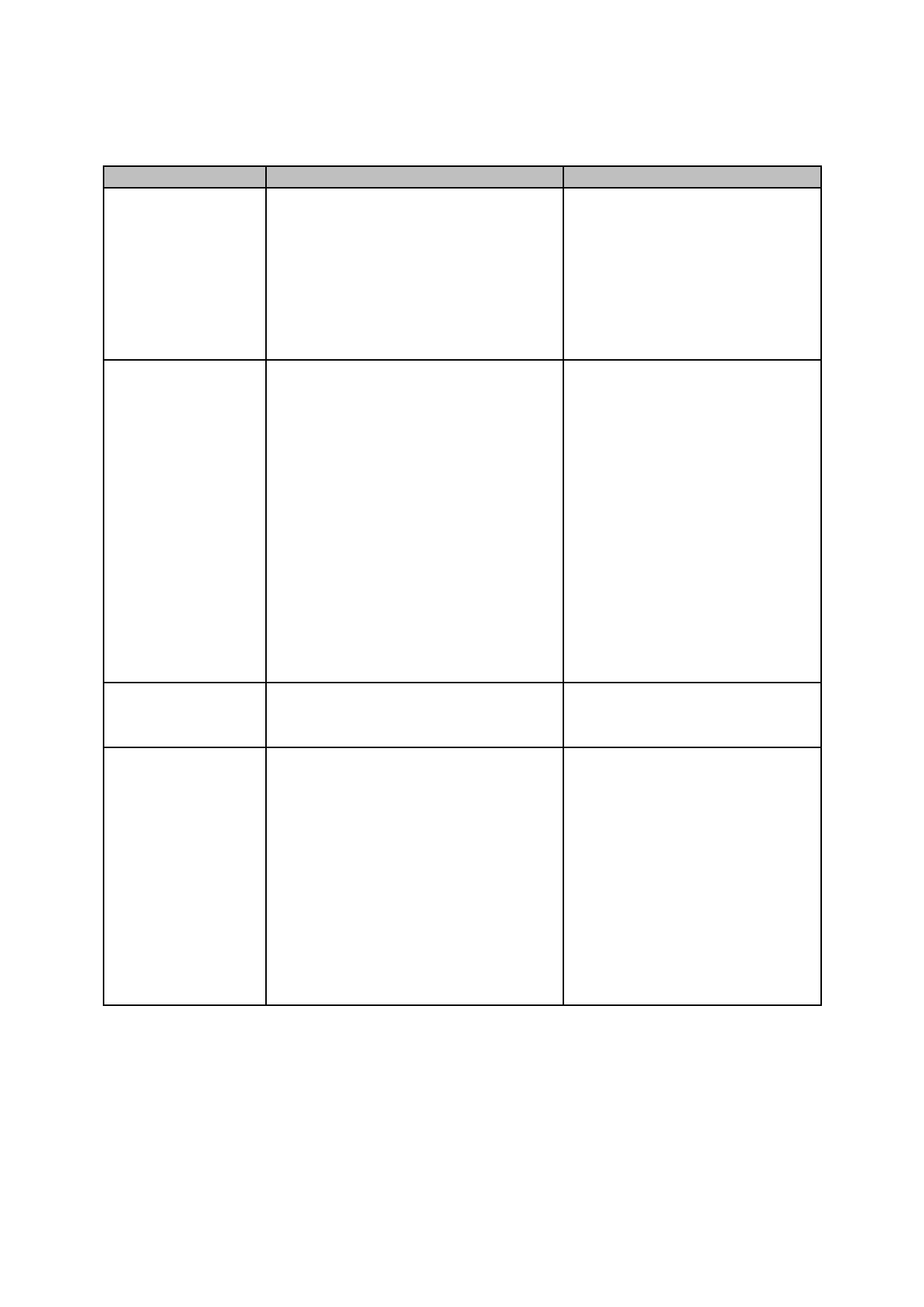 Person Profile Education and Qualifications Essential • Good honours degree (2:1 or above) • Good literacy and numeracy skills (Grade B or better at GCSE) • Aspirations to work with young people in a professional role Desirable • Additional extra-curricular qualifications or experience. Interpersonal 	•	Good communication skills and 	•	Ability to work in a team Communication 	•	Ability to use own initiative Skills 	and work independently •	Good understanding of the need for confidentiality •	Ability to develop good working relationships •	Flexibility •	Sensitivity to and the understanding of the needs of students •	Ability to encourage, motivate and engage young people Relevant 	•	Experience with working Experience 	with young people Additional 	•	Willingness to go the extra Requirements 	mile to gain experience and support young people •	Enhanced DBS check (this will be undertaken if offered the post) •	Excellent IT skills to support your own learning •	Willingness and ability to seize opportunities as they arise. 